Regulamin rekrutacji dzieci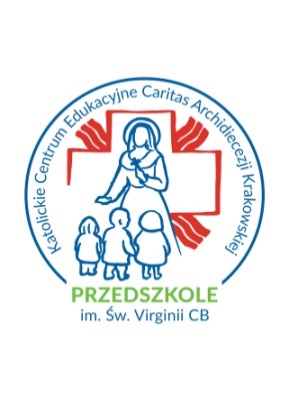 do Przedszkola im. Św. Virginii CB 
Katolickiego Centrum Edukacyjnego Caritas Archidiecezji Krakowskiej na rok szkolny 2024/2025Podstawa prawna:Ustawa z dnia 14 grudnia 2016 r. Prawo oświatowe (t.j. Dz.U. z 2018 r. poz. 1148 ze zm.),Ustawa z dnia 14 grudnia 2016 r. Przepisy wprowadzające ustawę Prawo oświatowe (Dz.U. z 2017 r. poz. 60 ze zm.),Rozporządzenie Ministra Edukacji Narodowej z dnia 21 sierpnia 2019 r. w sprawie przeprowadzania postępowania rekrutacyjnego oraz postępowania uzupełniającego do publicznych przedszkoli, szkół, placówek i centrów (Dz.U. z 2019 r. poz.1737). Po złożeniu przez Rodziców dzieci uczęszczających do Przedszkola „Deklaracji o kontynuacji wychowania przedszkolnego w kolejnym roku szkolnym” i określeniu wolnych miejsc w Przedszkolu rozpoczyna się proces rekrutacji.§ 1Przedszkole prowadzi rekrutację w oparciu o zasadę powszechnej dostępności.Do przedszkola przyjmowane są dzieci w wieku od trzech do sześciu lat, zamieszkujące na terenie gminy Kraków. W szczególnie uzasadnionych przypadkach dyrektor może przyjąć do przedszkola dziecko, które:- ukończyło dwa i pół roku,- zamieszkuje poza gminą Kraków.W procesie rekrutacji nie uczestniczą dzieci kontynuujące wychowanie przedszkolne w przedszkolu.§ 2Podstawą przyjęcia dziecka do przedszkola jest złożenie Wniosku o przyjęcie dziecka wraz dokumentami poświadczającym kryteria wymienione w § 3 pkt. 4, 5, 6 oraz pozostałymi dokumentami, które są dostępne w przedszkolu lub na stronie internetowej przedszkola.Wypełniony Wniosek wraz z obowiązkowymi załącznikami należy przesłać drogą mailową lub złożyć w sekretariacie przedszkola w okresie od 01 do 29 marca 2024 roku.Spotkania z Rodzicami planowane są od 11 marca 2024 roku.§ 3W pierwszej kolejności do przedszkola przyjmowane będą dzieci spełniające następujące kryteria:rodzeństwo dzieci uczęszczających do przedszkola,dzieci pracowników przedszkola,dzieci w wieku 6  lat, odbywające roczne przygotowanie przedszkolne,dzieci z rodzin wielodzietnych (potwierdzone oświadczeniem),dzieci z rodzin, w których zaistniały szczególne zdarzenia losowe mające wpływ na sytuację rodzinną dziecka uzasadniające przyjęcie do przedszkola (niepełnosprawność dziecka lub członka rodziny potwierdzone orzeczeniem 
o kształceniu specjalnym lub orzeczeniem o niepełnosprawności, samotne rodzicielstwo potwierdzone oświadczeniem),dzieci objęte pieczą zastępczą (potwierdzone oświadczeniem),pozostałe dzieci wg daty urodzenia§ 4Decyzję o przyjęciu dziecka do przedszkola podejmuje Komisja rekrutacyjna powołana przez dyrektora przedszkola odrębnym zarządzeniem.Od rozstrzygnięcia Komisji rekrutacyjnej przysługuje odwołanie do dyrektora przedszkola.Na rozstrzygnięcie dyrektora przedszkola przysługuje skarga do wojewódzkiego sądu administracyjnego.§ 5Informacja o  wynikach rekrutacji zostanie przesłana drogą mailową dnia 10 kwietnia 2024 do każdego z Rodziców. § 6Rodzice dzieci przyjętych zobowiązani są, po otrzymania informacji o przyjęciu dziecka do przedszkola, do potwierdzenia drogą mailową woli korzystania z usług placówki do dnia 30 kwietnia 2024 roku oraz do podpisania Umowy o świadczenie usług najpóźniej na 30 dni przed rozpoczęciem przez dziecko edukacji przedszkolnej.§ 7Liczbę dzieci w oddziałach określają obowiązujące przepisy zawarte w Statucie PrzedszkolaPrzez rodziców rozumie się również prawnych opiekunów i rodziców zastępczych.Wszystkie terminy dotyczące rekrutacji w danym roku określa „Harmonogram rekrutacji” podany do wiadomości Rodziców przez dyrektora przedszkola w lutym bieżącego roku.